ПроектО внесении изменений в приказ Комитетапо здравоохранению Ленинградской области от 24 июня 2021 года №11 «Об организации оказания специализированной медицинской помощи в экстренной и неотложной формах пациентам с болезнями системы кровообращения в Ленинградской области» В целях улучшения качества оказания медицинской помощи в экстренной и неотложной формах пациентам с болезнями системы кровообращения п р и к а з ы в а ю: Внести в приказ Комитета по здравоохранению Ленинградской области от 24 июня 2021 года №11 «Об организации оказания специализированной медицинской помощи в экстренной и неотложной формах пациентам с болезнями системы кровообращения в Ленинградской области» следующие изменения:Пункт 1 дополнить подпунктами 1.10-1.13 следующего содержания:1.10 Положение о Дистанционном Диагностическом (телемедицинском) Кардиологическом Центре (Приложение №10);1.11. Перечень медицинских организаций Ленинградской области, имеющих в своем составе Дистанционные Диагностические (телемедицинские) Кардиологические Центры (Приложение №11);1.12 Карта-схема маршрутизации пациентов с острым коронарным синдромом и острым нарушением мозгового нарушения (Приложение №12);1.13. Показания для госпитализации пациентов кардиологического профиля по экстренным и неотложным показаниям (за исключением острого коронарного синдрома) в кардиологические отделения медицинских организаций Ленинградской области (Приложение №13).2. Утвердить:2.1 Положение о Дистанционном Диагностическом (телемедицинском) Кардиологическом Центре (Приложение №1 к приказу);2.2 Перечень медицинских организаций Ленинградской области, имеющих в своем составе Дистанционные Диагностические (телемедицинские) Кардиологические Центры (Приложение №2 к приказу);2.3 Карту-схему маршрутизации пациентов с острым коронарным синдромом и острым нарушением мозгового нарушения (Приложение №3 к приказу);2.4 Показания для госпитализации пациентов кардиологического профиля по экстренным и неотложным показаниям (за исключением острого коронарного синдрома) в кардиологические отделения медицинских организаций Ленинградской области (Приложение №4 к приказу).Председатель Комитета						            С.В. ВылегжанинПриложение №1 к приказу_____________ Положение о Дистанционном Диагностическом (телемедицинском) Кардиологическом ЦентреДистанционный Диагностический (телемедицинский) Кардиологический Центр (далее – ДДКЦ) организуется на базе Регионального сосудистого центра (далее - РСЦ) или первичного сосудистого отделения для лечения пациентов с острым коронарным синдромом (далее - ПСО) с ЧКВ-центрами медицинской организации. В целях обеспечения бесперебойной работы ДДКЦ определены основные и дублирующие ДДКЦ, также рекомендуется иметь дублирующее оборудование.Дистанционный диагностический центр (ДДКЦ) первой очереди: дистанционный диагностический центр, являющийся основным центром для медицинской организации, определенной в соответствии со схемой маршрутизации, осуществляющим проведение круглосуточное телемедицинское консультирование.Дистанционный диагностический центр (ДДКЦ) второй очереди: дистанционный диагностический центр, являющийся дублирующим центром для медицинской организации, определенной в соответствии со схемой маршрутизации, при невозможности  проведения консультации в ДДКЦ первой очереди (выход из строя, занятость медицинского персонала, отсутствие связи).Цель ДДКЦ – оказание консультативной помощи (предоставление заключений) по интерпретации транслируемых по телемедицинским системам электрокардиографических исследований, полученных при оказании медицинской помощи на первом-втором уровнях первичной медико-санитарной помощи и клиническим данным.Основные задачи ДДКЦ: - проведение круглосуточного телемедицинского консультирования, в том числе на основании приема и интерпретации ЭКГ, транслируемых по телемедицинским системам; - предоставления консультируемым медицинским работникам заключений и рекомендаций диагностического, лечебного, организационного, превентивного и учебного характера; - определение маршрутизации в соответствии со схемой маршрутизации пациентов с болезнями системы кровообращения из муниципальных районов и городского округа Ленинградской области для оказания специализированной, в том числе высокотехнологичной медицинской помощи в экстренных и неотложных формах утвержденной приказом комитета по здравоохранению Ленинградской области № 11 от 24 июня 2021 года;- динамический дистанционный контроль ЭКГ больных с острым коронарным синдромом, остро возникшими нарушениями ритма и проводимости; - решение вопроса о необходимости, возможности тромболизиса;- контроль качества проведения и описания электрокардиографических исследований (телеаудит) с направлением уведомления о выявленных нарушениях главному врачу проверяемой медицинской организации; - повышение компетенций медицинского персонала медицинской организации, передающего ЭКГ дистанционно при острых формах БСК.Приложение №2 к приказу_____________ Перечень медицинских организаций Ленинградской области, имеющих в своем составе Дистанционные Диагностические (телемедицинские) Кардиологические центры:Приложение №3 к приказу_________________ Карта-схема маршрутизации пациента с  острым коронарным синдромом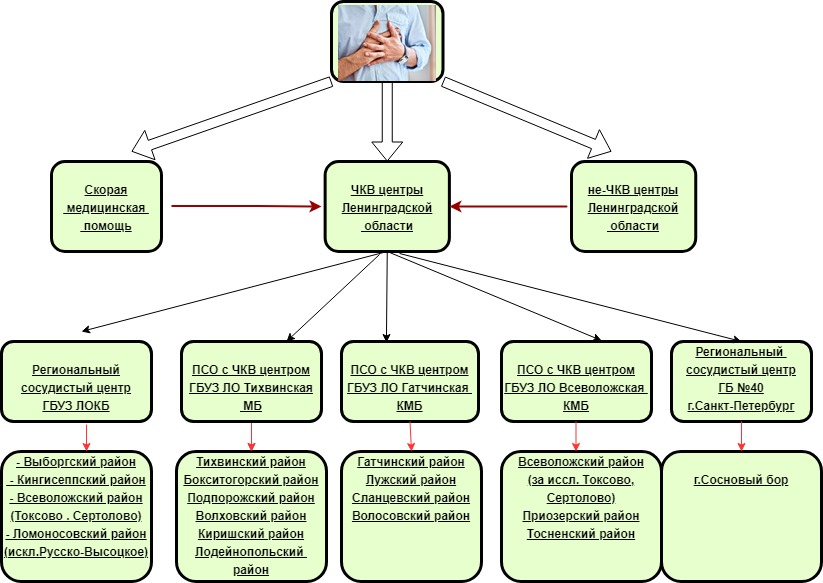 Карта-схема маршрутизации пациента с острым нарушением мозгового кровообращения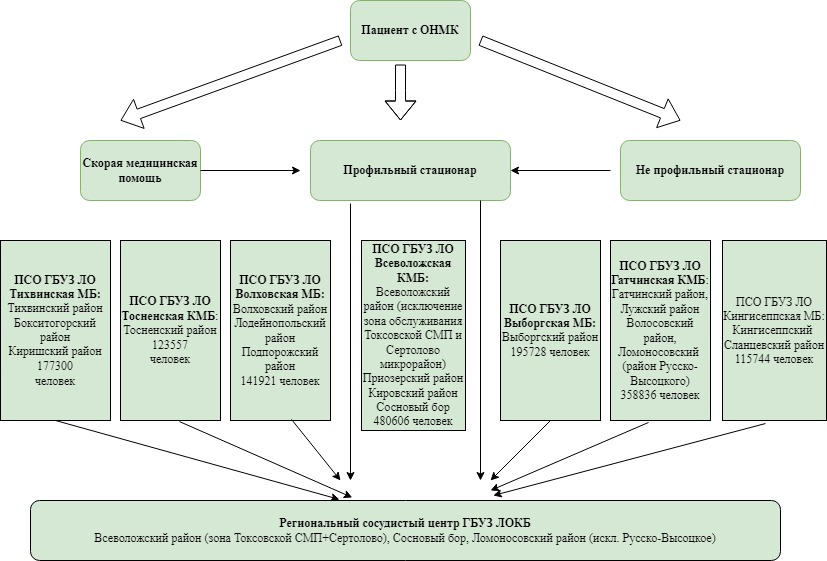 Приложение №4 к приказу_________________Показания для  госпитализации пациентов по экстренным и неотложным показаниям (за исключением острого коронарного синдрома) в кардиологические отделения медицинских организаций Ленинградской области Госпитализация в кардиологические отделения медицинских организаций Ленинградской области в соответствии со схемой маршрутизации пациентов с болезнями  системы кровообращения из муниципальных районов и городского округа Ленинградской области для оказания специализированной, в том числе высокотехнологичной медицинской помощи в экстренных и неотложных формах утвержденной приказом комитета по здравоохранению Ленинградской области № 11 от 24 июня 2021 года осуществляется по результатам заключения дистанционного диагностического центра при следующих состояниях:- гипертонический криз, в том числе осложненный острой сердечной недостаточностью, нарушениями ритма и проводимостью сердца, энцефалопатией, продолжающимся носовым кровотечением;- острая декомпенсация хронической сердечной недостаточности;   - тромбоэмболия легочной артерии - нарушения ритма и проводимости сердца, сопровождающиеся нестабильной гемодинамикой и (или) прогрессированием коронарной и(или) сердечной и (или) церебральной сосудистой недостаточностью;-  острая сердечная недостаточность (кардиогенный шок, сердечная астма, отек легких, сосудистый коллапс);- остро возникшие синкопальные состояния аритмической, сосудистой или неясной природы.Проект приказа подготовлен:Проект приказа подготовлен:Проект приказа подготовлен:Проект приказа подготовлен:Проект приказа подготовлен:консультантом отдела организации медицинской помощи взрослому населению департамента по организации медицинской помощи населению и проектной деятельности Комитета по здравоохранению Ленинградской областиконсультантом отдела организации медицинской помощи взрослому населению департамента по организации медицинской помощи населению и проектной деятельности Комитета по здравоохранению Ленинградской областиконсультантом отдела организации медицинской помощи взрослому населению департамента по организации медицинской помощи населению и проектной деятельности Комитета по здравоохранению Ленинградской областиконсультантом отдела организации медицинской помощи взрослому населению департамента по организации медицинской помощи населению и проектной деятельности Комитета по здравоохранению Ленинградской областиконсультантом отдела организации медицинской помощи взрослому населению департамента по организации медицинской помощи населению и проектной деятельности Комитета по здравоохранению Ленинградской областиконсультантом отдела организации медицинской помощи взрослому населению департамента по организации медицинской помощи населению и проектной деятельности Комитета по здравоохранению Ленинградской областиконсультантом отдела организации медицинской помощи взрослому населению департамента по организации медицинской помощи населению и проектной деятельности Комитета по здравоохранению Ленинградской областиконсультантом отдела организации медицинской помощи взрослому населению департамента по организации медицинской помощи населению и проектной деятельности Комитета по здравоохранению Ленинградской областиконсультантом отдела организации медицинской помощи взрослому населению департамента по организации медицинской помощи населению и проектной деятельности Комитета по здравоохранению Ленинградской областиконсультантом отдела организации медицинской помощи взрослому населению департамента по организации медицинской помощи населению и проектной деятельности Комитета по здравоохранению Ленинградской областиконсультантом отдела организации медицинской помощи взрослому населению департамента по организации медицинской помощи населению и проектной деятельности Комитета по здравоохранению Ленинградской областиконсультантом отдела организации медицинской помощи взрослому населению департамента по организации медицинской помощи населению и проектной деятельности Комитета по здравоохранению Ленинградской областиконсультантом отдела организации медицинской помощи взрослому населению департамента по организации медицинской помощи населению и проектной деятельности Комитета по здравоохранению Ленинградской областиконсультантом отдела организации медицинской помощи взрослому населению департамента по организации медицинской помощи населению и проектной деятельности Комитета по здравоохранению Ленинградской области(наименование структурного подразделения)(наименование структурного подразделения)(наименование структурного подразделения)(наименование структурного подразделения)(наименование структурного подразделения)(наименование структурного подразделения)(наименование структурного подразделения)Исполнитель:Исполнитель:Сенько С.А., (812) 539-45-38Сенько С.А., (812) 539-45-38Сенько С.А., (812) 539-45-38Сенько С.А., (812) 539-45-38Сенько С.А., (812) 539-45-38Сенько С.А., (812) 539-45-3814.02. 202214.02. 202214.02. 202214.02. 202214.02. 2022Начальник отдела:Начальник отдела:Ровкина Е.И.,(812) 539-45-38Ровкина Е.И.,(812) 539-45-38Ровкина Е.И.,(812) 539-45-38Ровкина Е.И.,(812) 539-45-38Ровкина Е.И.,(812) 539-45-38Ровкина Е.И.,(812) 539-45-3814.02. 202214.02. 202214.02. 202214.02. 202214.02. 2022Федотов В.А., (812) 717-65-3925.05.2017(ФИО, телефон)(ФИО, телефон)(ФИО, телефон)(ФИО, телефон)(ФИО, телефон)(ФИО, телефон)(дата)(дата)(дата)(дата)(дата)(ФИО, телефон)(дата)Согласование проекта распоряжения:Согласование проекта распоряжения:Согласование проекта распоряжения:Согласование проекта распоряжения:Согласование проекта распоряжения:Согласование проекта распоряжения:Наименование должностиНаименование должностиНаименование должностиНаименование должностиФИОФИОПодписьПодписьПодписьПодписьПодписьДатаДатаДатаДатаДатаЗаместитель председателяЗаместитель председателяЗаместитель председателяЗаместитель председателяВальденберг А.В..Вальденберг А.В..Консультант, юрисконсультКонсультант, юрисконсультКонсультант, юрисконсультКонсультант, юрисконсультЧелышева Н.А.Челышева Н.А.Подразделения Комитета, подведомственные учрежденияПодразделения Комитета, подведомственные учрежденияПодразделения Комитета, подведомственные учрежденияПодразделения Комитета, подведомственные учрежденияПодразделения Комитета, подведомственные учрежденияПодразделения Комитета, подведомственные учрежденияПодразделения Комитета, подведомственные учрежденияПодразделения Комитета, подведомственные учрежденияПодразделения Комитета, подведомственные учрежденияКоличество экземпляровКоличество экземпляровКоличество экземпляровКоличество экземпляровКоличество экземпляровКоличество экземпляровКоличество экземпляровОригинал в делоОригинал в делоОригинал в делоОригинал в делоОригинал в делоОригинал в делоОригинал в делоОригинал в делоОригинал в дело1111111Вальденберг А.В.Вальденберг А.В.Вальденберг А.В.Вальденберг А.В.Вальденберг А.В.Вальденберг А.В.Вальденберг А.В.Вальденберг А.В.Вальденберг А.В.1111111Сенько С.А.Сенько С.А.Сенько С.А.Сенько С.А.Сенько С.А.Сенько С.А.Сенько С.А.Сенько С.А.Сенько С.А.1111111Ровкина Е.И.Ровкина Е.И.Ровкина Е.И.Ровкина Е.И.Ровкина Е.И.Ровкина Е.И.Ровкина Е.И.Ровкина Е.И.Ровкина Е.И.1111111Кожевникова М.А.Кожевникова М.А.Кожевникова М.А.Кожевникова М.А.Кожевникова М.А.Кожевникова М.А.Кожевникова М.А.Кожевникова М.А.Кожевникова М.А.1111111ЦСМЧ №38 ФМБАЦСМЧ №38 ФМБАЦСМЧ №38 ФМБАЦСМЧ №38 ФМБАЦСМЧ №38 ФМБАЦСМЧ №38 ФМБАЦСМЧ №38 ФМБАЦСМЧ №38 ФМБАЦСМЧ №38 ФМБА1111111Медицинские организацииМедицинские организацииМедицинские организацииМедицинские организацииМедицинские организацииМедицинские организацииМедицинские организацииМедицинские организацииМедицинские организацииДДКЦСистема телекардиодиагностикиКонтактные телефоныГБУЗ «ЛОКБ»«Валента»+79910249453+79118203430ГБУЗ ЛО «Всеволожская КМБ»«Валента»+79216479153ГБУЗ ЛО «Гатчинская КМБ»«Валента»«Альтон»«Арма-Софт»+791182023178-813-7134595+79111097107ГБУЗ ЛО «Тихвинская МБ»«Валента»«Альтон»8-813-6776455+792189121178-813-6778027Прикрепленное население, чел.Прикрепленное население, чел.Прикрепленное население, чел.Прикрепленное население, чел.Прикрепленное население, чел.56848131922140086653708967504